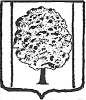 ПОСТАНОВЛЕНИЕАДМИНИСТРАЦИИ ПАРКОВСКОГО СЕЛЬСКОГО ПОСЕЛЕНИЯТИХОРЕЦКОГО РАЙОНАот 22.11.2019			                                                №  52посёлок ПарковыйОб утверждении Положения об организации в администрации Парковского сельского поселения Тихорецкого района системы внутреннего обеспечения соответствия требованиям антимонопольного законодательстваВ целях реализации Указа Президента Российской Федерации                                      от 21 декабря 2017 года № 618 «Об основных направлениях государственной политики по развитию конкуренции», соблюдения Федерального закона                           от 26 июля 2006 года № 135-ФЗ «О защите конкуренции» и на основании распоряжения Правительства Российской Федерации от 16 августа 2018 года                   № 1697-р об утверждении плана мероприятия («дорожной карты») по развитию конкуренции в отраслях экономики Российской Федерации и переходу отдельных сфер естественных монополий из состояния естественной монополии в состояние конкурентного рынка на 2018-2020 годы, руководствуясь распоряжением Правительства Российской Федерации от 18 октября 2018 года № 2258-р «Об утверждении методических рекомендаций по созданию и организации федеральными органами исполнительной власти системы внутреннего обеспечения соответствия требованиям антимонопольного законодательства», приказом Федеральной антимонопольной службы                                от 5 февраля 2019 года № 133/19 «Об утверждении методики расчета ключевых показателей эффективности функционирования в федеральном органе исполнительной власти антимонопольного комплаенса»,  п о с т а н о в л я ю:1.Утвердить Положение об организации в администрации Парковского сельского поселения Тихорецкого района системы внутреннего обеспечения соответствия требованиям антимонопольного законодательства (далее – Положение) согласно приложению к настоящему постановлению.2.Назначить Белоусову Наталью Анатольевну, ведущего специалиста финансовой службы администрации Парковского сельского поселения Тихорецкого района ответственным должностным лицом администрации Парковского сельского поселения Тихорецкого района, обеспечивающем организацию функционирования в администрации Парковского сельского поселения Тихорецкого района системы внутреннего обеспечения соответствия требованиям антимонопольного законодательства (антимонопольного комплаенса) (далее-ответственное должностное лицо).3.Ответственному должностному лицу:3.1.Обеспечить создание в разделе «Администрация» официального сайта администрации Парковского сельского поселения Тихорецкого района в информационно - телекоммуникационной сети «Интернет» подраздела «Антимонопольный комплекс» и размещение в нем перечней муниципальных нормативных правовых актов Парковского сельского поселения Тихорецкого района с приложением текстов в актуальной редакции, а также уведомлений о приеме на постоянной основе замечаний и предложений организаций и граждан по перечню муниципальных нормативных актов и их содержанию, срок –                     до 15 декабря  2019 года;3.2.Обеспечить  до 15 декабря 2019 года организацию внесения изменений:1)в должностные инструкции всех муниципальных служащих – в части дополнения положениями, предусматривающими:выполнение функций, связанных с рисками нарушения антимонопольного законодательства;требования о знании, изучении антимонопольного законодательства и соблюдения антимонопольного комплаенса в администрации Парковского сельского поселения Тихорецкого района;2)в должностные инструкции ответственных должностных лиц – в части дополнения положениями об:ответственности за обеспечение организации функционирования в администрации Парковского сельского поселения Тихорецкого района системы внутреннего обеспечения соответствия требованиям антимонопольного законодательства  (антимонопольного комплаенса) в пределах установленной компетенции;осуществление контроля за соблюдением муниципальными служащими требований о знаний, изучении антимонопольного законодательства и соблюдении антимонопольного комплаенса в администрации Парковского сельского поселения Тихорецкого района. 4.Общему отделу администрации Парковского сельского поселения Тихорецкого района (Лукьянова) обеспечить официальное обнародование настоящего постановления в специально установленных местах  и его размещение на официальном сайте администрации Парковского сельского поселения Тихорецкого района в информационно-телекоммуникационной сети «Интернет».  5.Контроль за выполнением настоящего постановления оставляю за собой.6.Настоящее постановление вступает в силу со дня его официального обнародования.Глава Парковского сельского поселения Тихорецкого района						                           Н.Н. АгеевПОЛОЖЕНИЕоб организации в администрации Парковского сельского поселения Тихорецкого района системы внутреннего обеспечения соответствия требованиям антимонопольного законодательства1.Общие положения1.1.В соответствии с настоящим Положением об организации в администрации Парковского сельского поселения Тихорецкого района системы внутреннего обеспечения соответствия требованиям антимонопольного законодательства (далее - Положение) в администрации Парковского сельского поселения Тихорецкого района (далее - администрация) обеспечивается функционирование системы внутреннего обеспечения соответствия требованиям антимонопольного законодательства (антимонопольного комплаенса).1.2.Настоящее Положение разработано на основании распоряжения Правительства Российской Федерации от 18 октября 2018 года № 2258-р                    «Об утверждении методических рекомендаций по созданию и организации федеральными органами исполнительной власти системы внутреннего обеспечения соответствия требованиям антимонопольного законодательства».2.Организация антимонопольного комплаенса2.1.Общий контроль за организацией и функционированием                                  в администрации антимонопольного комплаенса осуществляется главой Парковского сельского поселения Тихорецкого района (далее - глава), который:принимает постановление администрации об организации                                                в администрации системы внутреннего обеспечения соответствия требованиям антимонопольного законодательства, постановления администрации о внесении в него изменений (далее - постановление об антимонопольном комплаенсе), иные постановления и распоряжения администрации по вопросам функционирования антимонопольного комплаенса;применяет предусмотренные законодательством Российской Федерации меры ответственности за несоблюдение муниципальными служащими и работниками администрации Парковского сельского поселения Тихорецкого района (далее - муниципальные служащие администрации) антимонопольного законодательства, настоящего Положения.2.2.Рабочая группа по содействию конкуренции в Парковском сельском поселении Тихорецкого района (далее - Рабочая группа), осуществляет оценку эффективности и организации функционирования в администрации антимонопольного комплаенса. Рабочая группа:рассматривает и оценивает план мероприятий по снижению рисков нарушения антимонопольного законодательства в администрации;рассматривает и утверждает ежегодный доклад об антимонопольном комплаенсе в администрации (далее - Доклад).2.3.Уполномоченное должностное лицо администрации, осуществляющее функции в части, касающейся функционирования антимонопольного комплаенса  в администрации:осуществляет подготовку проектов муниципальных правовых актов администрации, иных внутренних документов об антимонопольном комплаенсе и его функционировании в администрации;выявляет риски нарушения антимонопольного законодательства, учитывает обстоятельства, связанные с рисками нарушения антимонопольного законодательства, определяет вероятность возникновения рисков нарушения антимонопольного законодательства;выявляет конфликт интересов в деятельности муниципальных служащих администрации, разрабатывает предложения по исключению конфликта интересов;консультирует муниципальных служащих администрации, проводит или организует проведение обучающих мероприятий с муниципальными служащими администрации по вопросам, связанным с антимонопольным комплаенсом и соблюдением антимонопольного законодательства;участвует в проведении всех служебных проверок по фактам нарушения должностными лицами и муниципальными служащими администрации антимонопольного законодательства;взаимодействует с антимонопольным органом и оказывает ему содействие в части, касающейся вопросов, связанных с проводимыми проверками;информирует главу о муниципальных правовых актах администрации, внутренних документах администрации, которые могут повлечь нарушение антимонопольного законодательства;подготавливает и представляет на рассмотрение Рабочей группы Доклад;принимает меры по организации и функционированию антимонопольного комплаенса в подведомственных муниципальных учреждениях (предприятиях);организует проведение служебных проверок по фактам нарушения муниципальными служащими администрации антимонопольного законодательства;осуществляет иные функции, установленные настоящим Положением,                       а также связанные с функционированием в администрации антимонопольного комплаенса.2.4.Муниципальные служащие администрации:ежегодно, до 1 декабря, представляют уполномоченному должностному лицу администрации предложения в проект плана мероприятий по снижению рисков нарушения антимонопольного законодательства в администрации, обеспечивают исполнение мероприятий утвержденного плана;ежемесячно, до 1 числа, представляют уполномоченному должностному лицу администрации акты государственных органов о нарушении администрацией антимонопольного законодательства (одновременно с актами прокурорского реагирования);ежеквартально, до 1 числа месяца, следующего за отчетным кварталом, представляют уполномоченному должностному лицу администрации информацию по установленной форме о судебной практике, в том числе по делам, связанным с нарушением администрацией антимонопольного законодательства;проводят мониторинг изменений законодательства, включая антимонопольное законодательство, и ежемесячно, до 1 числа, представляют               уполномоченному должностному лицу администрации письменную информацию о необходимости принятия новых муниципальных нормативных правовых актов администрации (далее - муниципальные нормативные правовые акты), изменения действующих муниципальных нормативных правовых актов;проводят в порядке, установленном постановлением администрации, оперативные мониторинги правоприменения муниципальных нормативных правовых актов, в том числе в целях выявления необходимости их изменения или признания утратившими силу в связи с изменением антимонопольного законодательства;ежегодно, до 1 февраля, представляют уполномоченному должностному лицу администрации сведения о правоприменительной практике      в администрации;взаимодействуют с уполномоченным должностным лицом администрации в целях эффективного функционирования в администрации антимонопольного комплаенса;осуществляют иные функции, установленные настоящим Положением,                       а также связанные с функционированием в управлении, отделе администрации антимонопольного комплаенса.3.Выявление и оценка рисков нарушенияантимонопольного законодательства3.1.В целях выявления рисков нарушения антимонопольного законодательства проводятся:анализ выявленных нарушений антимонопольного законодательства                     в деятельности администрации за предыдущие 3 года (наличие предостережений, предупреждений, штрафов, жалоб, возбужденных дел);анализ муниципальных нормативных правовых актов;анализ проектов муниципальных нормативных правовых актов;мониторинг и анализ практики применения администрацией антимонопольного законодательства;проведение систематической оценки эффективности разработанных                      и реализуемых мероприятий по снижению рисков нарушения антимонопольного законодательства.3.2.При проведении анализа выявленных нарушений антимонопольного законодательства уполномоченное должностное лицо администрации ежегодно, до 1 февраля:осуществляет сбор сведений о наличии нарушений антимонопольного законодательства;составляет перечень нарушений антимонопольного законодательства                  в администрации, который содержит классифицированные по сферам деятельности администрации сведения о выявленных за последние 3 года нарушениях антимонопольного законодательства (отдельно по каждому нарушению) и информацию о нарушении (указание нарушенной нормы антимонопольного законодательства, краткое изложение сути нарушения, указание последствий нарушения антимонопольного законодательства и результата рассмотрения нарушения антимонопольным органом), позицию антимонопольного органа, сведения о мерах по устранению нарушения, а также о мерах, направленных администрацией на недопущение повторения нарушения.3.3.При проведении анализа муниципальных нормативных правовых актов:1)уполномоченное должностное лицо администрации:обеспечивает размещение на официальном сайте администрации                               в информационно-телекоммуникационной сети «Интернет» (далее - официальный сайт администрации), в разделе «Администрация/Антимонопольный комплаенс» исчерпывающего перечня муниципальных нормативных правовых актов с приложением к перечню актов текстов таких актов в актуальной редакции, за исключением актов, содержащих сведения, относящиеся к охраняемой законом тайне;обеспечивает размещение в указанном разделе официального сайта администрации уведомления о приеме на постоянной основе замечаний                             и предложений организаций и граждан по перечню актов и их содержанию.2)муниципальные служащие администрации:осуществляют сбор и проведение анализа представленных замечаний               и предложений организаций и граждан по перечню актов и их содержанию;обеспечивают рассмотрение замечаний и предложений организаций                    и граждан по перечню актов и их содержанию;представляют уполномоченному должностному лицу администрации информацию о поступивших замечаниях и предложениях организаций и граждан по перечню актов и их содержанию с обоснованием целесообразности (нецелесообразности) внесения изменений в муниципальные нормативные правовые акты для включения в Доклад.3.4.При проведении анализа проектов муниципальных нормативных правовых актов:1)муниципальные служащие администрации обеспечивают размещение на официальном сайте администрации, в разделе «Противодействие коррупции/Антикоррупционная экспертиза» проектов муниципальных нормативных правовых актов с необходимым обоснованием реализации предлагаемых решений, в том числе их влияния на конкуренцию (одновременно с размещением проектов муниципальных нормативных правовых актов для проведения независимой антикоррупционной экспертизы);2)уполномоченное должностное лицо администрации:обеспечивает размещение в разделе официального сайта администрации в разделе «Противодействие коррупции/Антикоррупционная экспертиза» дополнительного уведомления о приеме замечаний и предложений организаций и граждан по проектам муниципальных нормативных правовых актов в рамках антимонопольного комплаенса;осуществляет сбор и проведение оценки поступивших от организаций               и граждан замечаний и предложений по проектам муниципальных нормативных правовых актов;обеспечивает рассмотрение замечаний и предложений организаций                   и граждан по проектам муниципальных нормативных правовых актов.3.5.При проведении мониторинга и анализа практики применения антимонопольного законодательства в администрации уполномоченное должностное лицо администрации:осуществляет на постоянной основе (ежегодно, до 1 февраля) сбор сведений от муниципальных служащих администрации о правоприменительной практике в администрации;подготавливает по итогам сбора сведений информацию об изменениях и основных аспектах правоприменительной практики в администрации, которая включается в Доклад;по согласованию с антимонопольным органом организует проведение рабочих совещаний с приглашением представителей антимонопольного органа по обсуждению результатов правоприменительной практики в администрации.3.6.При выявлении рисков нарушения антимонопольного законодательства уполномоченным должностным лицом администрации проводится оценка таких рисков с учетом следующих показателей:отрицательное влияние на отношение институтов гражданского общества к деятельности администрации по развитию конкуренции;выдача предупреждения о прекращении действий (бездействия), которые содержат признаки нарушения антимонопольного законодательства;возбуждение дела о нарушении антимонопольного законодательства;привлечение к административной ответственности в виде наложения штрафов на должностных лиц или в виде их дисквалификации.Распределение выявленных рисков нарушения антимонопольного законодательства по уровням осуществляется в соответствии с методическими рекомендациями, утвержденными распоряжением Правительства Российской Федерации от 18 октября 2018 года № 2258-р:низкий уровень - отрицательное влияние на отношение институтов гражданского общества к деятельности администрации по развитию конкуренции, вероятность выдачи предупреждения, возбуждения дела                         о нарушении антимонопольного законодательства, наложения штрафа отсутствует;незначительный уровень - вероятность выдачи администрации предупреждения;существенный уровень - вероятность выдачи администрации предупреждения и возбуждения в отношении администрации, ее должностных лиц дела о нарушении антимонопольного законодательства;высокий уровень - вероятность выдачи администрации предупреждения, возбуждения в отношении администрации, ее должностных лиц дела                            о нарушении антимонопольного законодательства и привлечения администрации, ее должностных лиц к административной ответственности (штраф, дисквалификация).На основе проведенной оценки рисков нарушения антимонопольного законодательства уполномоченным должностным лицом администрации составляется описание рисков, в которое также включается оценка причин и условий возникновения рисков.Информация о проведении выявления и оценки рисков нарушения антимонопольного законодательства включается уполномоченным должностным лицом администрации в Доклад.4.Мероприятия по снижению рисков нарушения антимонопольного законодательства4.1.В целях снижения рисков нарушения антимонопольного законодательства уполномоченным должностным лицом администрации ежегодно разрабатывается план мероприятий по снижению рисков нарушения антимонопольного законодательства в (далее - План), ежегодно рассматриваемый и оцениваемый Рабочей группой.План содержит следующие разделы:выявленные риски (их описание), структурированные по уровню                        и направлениям деятельности;описание причин и условий возникновения рисков;мероприятия по минимизации и устранению рисков;сроки выполнения мероприятий по минимизации и устранению рисков; муниципальный служащий, ответственный за выполнение мероприятий           по минимизации и устранению рисков;описание вероятности повторного возникновения рисков.4.2.После рассмотрения и оценки Рабочей группой План утверждается главой не позднее 15 января.4.3.Уполномоченное должностное лицо администрации осуществляет мониторинг исполнения мероприятий Плана.4.4.Информация об исполнении мероприятий Плана включается уполномоченным должностным лицом администрации в Доклад.5.Оценка эффективности функционирования в администрации антимонопольного комплаенса5.1.В целях оценки эффективности функционирования в администрации антимонопольного комплаенса устанавливаются ключевые показатели.5.2.Методика расчета ключевых показателей эффективности функционирования в администрации антимонопольного комплаенса приведена в приложении к настоящему Положению.5.3.Уполномоченное должностное лицо администрации проводит (не реже одного раза в год) оценку достижения ключевых показателей эффективности антимонопольного комплаенса в администрации.5.4.Информация о достижении ключевых показателей эффективности функционирования в администрации антимонопольного комплаенса включается в Доклад.6.Доклад об антимонопольном комплаенсе в администрации6.1.Доклад содержит информацию:о результатах проведенной оценки рисков нарушения администрацией антимонопольного законодательства;об исполнении мероприятий по снижению рисков нарушения администрацией антимонопольного законодательства;о достижении ключевых показателей эффективности антимонопольного комплаенса.6.2.Доклад ежегодно, до 1 апреля, представляется уполномоченным должностным лицом администрации в  рабочую группу на утверждение.6.3.Уполномоченное должностное лицо администрации обеспечивает размещение Доклада, утвержденного Рабочей группой, на официальном сайте администрации в разделе «Администрация/Антимонопольный комплаенс».7.Порядок рассмотрения замечаний и предложений организаций и граждан7.1.В целях выявления рисков нарушения администрацией антимонопольного законодательства организации и граждане вправе направлять замечания и предложения по:перечням муниципальных нормативных правовых актов и содержанию таких актов, указанным в пункте 3.3 раздела 3 настоящего Положения,  (постоянно);проектам муниципальных нормативных правовых актов, указанным                     в пункте 3.4 раздела 3 настоящего Положения (в течение 7 рабочих дней со дня размещения проекта).7.2.Замечания и предложения направляются организациями и гражданами в администрацию по адресам: 352104, Краснодарский край, Тихорецкий район, посёлок Парковый, ул. Гагарина, 24, parkov@list.ru7.3.Замечания и предложения организаций и граждан рассматриваются в течение 30 дней со дня их поступления в администрацию.7.4.Рассмотрение замечаний и предложений организаций и граждан по перечню актов и содержанию таких актов обеспечивают муниципальные служащие администрации.7.5.Рассмотрение замечаний и предложений организаций и граждан по проектам муниципальных нормативных правовых актов обеспечивает уполномоченное должностное лицо администрации.8.Иные положения	За неисполнение, ненадлежащее исполнение настоящего Положения должностные лица администрации, муниципальные служащие администрации несут ответственность в соответствии с законодательством Российской Федерации.Начальник общего отдела администрацииПарковского сельского поселения Тихорецкого района							         Е.В. ЛукьяноваПРИЛОЖЕНИЕк Положению об организации в администрации Парковского поселения Тихорецкого района системы внутреннего обеспечения соответствия требованиям антимонопольного законодательстваМЕТОДИКАрасчета ключевых показателей эффективности функционирования в администрации Парковского поселения Тихорецкого района антимонопольного комплаенса1.Общие положения1.1.В соответствии с методикой расчета ключевых показателей эффективности функционирования в администрации Парковского поселения Тихорецкого района антимонопольного комплаенса (далее - Методика) в целях эффективности функционирования в администрации Парковского поселения Тихорецкого района (далее - администрация) антимонопольного комплаенса рассчитываются ключевые показатели эффективности антимонопольного комплаенса (далее - КПЭ).1.2.При разработке настоящей Методики использована Методика расчета ключевых показателей эффективности функционирования в федеральном органе исполнительной власти антимонопольного комплаенса, утвержденная приказом Федеральной антимонопольной службы от 5 февраля 2019 года                   № 133/19.2.Методика расчета КПЭ для администрации в целом2.1.Ключевыми показателями эффективности антимонопольного комплаенса для администрации в целом являются:коэффициент снижения количества нарушений антимонопольного законодательства со стороны администрации (по сравнению с 2017 годом);доля проектов муниципальных нормативных правовых актов администрации Парковского сельского поселения Тихорецкого района (далее - муниципальные нормативные правовые акты), в которых выявлены риски нарушения антимонопольного законодательства;доля муниципальных нормативных правовых актов, в которых выявлены риски нарушения антимонопольного законодательства;2.2.Коэффициент снижения количества нарушений антимонопольного законодательства со стороны администрации (по сравнению с 2017 годом) рассчитывается по формуле:КСН - коэффициент снижения количества нарушений антимонопольного законодательства со стороны администрации по сравнению с 2017 годом;КН 2017 - количество нарушений антимонопольного законодательства                  со стороны администрации в 2017 году;КН оп - количество нарушений антимонопольного законодательства                со стороны администрации в отчетном периоде.При расчете коэффициента снижения количества нарушений антимонопольного законодательства со стороны администрации под нарушением антимонопольного законодательства со стороны администрации понимаются:возбужденные антимонопольным органом в отношении администрации антимонопольные дела;выданные антимонопольным органом администрации предупреждения               о прекращении действий (бездействия), об отмене или изменении актов, которые содержат признаки нарушения антимонопольного законодательства, либо об устранении причин и условий, способствовавших возникновению такого нарушения, и о принятии мер по устранению последствий такого нарушения;направленные антимонопольным органом администрации предостережения о недопустимости совершения действий, которые могут привести к нарушению антимонопольного законодательства.2.3.Доля проектов муниципальных нормативных правовых актов,                                    в которых выявлены риски нарушения антимонопольного законодательства, рассчитывается по формуле:Дпнпа - доля проектов муниципальных нормативных правовых актов,               в которых выявлены риски нарушения антимонопольного законодательства;Кпнпа - количество проектов муниципальных нормативных правовых актов, в которых администрацией выявлены риски нарушения антимонопольного законодательства (в отчетном периоде);КНоп - количество муниципальных нормативных правовых актов,                       в которых антимонопольным органом выявлены нарушения антимонопольного законодательства (в отчетном периоде).2.4.Доля муниципальных нормативных правовых актов, в которых выявлены риски нарушения антимонопольного законодательства, рассчитывается по формуле:Днпа - доля муниципальных нормативных правовых актов, в которых выявлены риски нарушения антимонопольного законодательства;Кнпа - количество муниципальных нормативных правовых актов,                          в которых администрацией выявлены риски нарушения антимонопольного законодательства (в отчетном периоде);КНоп - количество муниципальных нормативных правовых актов,                          в которых антимонопольным органом выявлены нарушения антимонопольного законодательства (в отчетном периоде).3.Методика расчета ключевых показателей эффективности функционирования антимонопольного комплаенса для уполномоченного должностного лица администрации3.1.Для уполномоченного должностного лица администрации  рассчитываются следующий КПЭ - доля муниципальных служащих и работников администрации Парковского сельского поселения Тихорецкого района (далее - муниципальные служащие администрации), в отношении которых были проведены консультирования муниципальных служащих администрации, проведены или организованы обучающие мероприятия с муниципальными служащими администрации по вопросам, связанным с антимонопольным комплаенсом и соблюдением антимонопольного законодательства (далее - обучающие мероприятия).3.2.Доля муниципальных служащих администрации, с которыми были проведены обучающие мероприятия, рассчитывается по формуле:Дмс - доля муниципальных служащих администрации, с которыми были проведены обучающие мероприятия;Кмс - количество муниципальных служащих администрации, с которыми были проведены обучающие мероприятия;КМСобщ - общее количество муниципальных служащих администрации, должностные обязанности которых предусматривают выполнение функций, связанных с рисками нарушения антимонопольного законодательства.4.Оценка значений КПЭ для администрации в целом и КПЭ для уполномоченного должностного лица администрации4.1.Оценка значений КПЭ «коэффициент снижения количества нарушений антимонопольного законодательства со стороны администрации (по сравнению с 2017 годом)».Ключевой показатель «коэффициент снижения количества нарушений антимонопольного законодательства со стороны администрации (по сравнению с 2017 годом)» коррелирует с ключевым показателем мероприятий, предусмотренным подпунктом «б» пункта 1 Национального плана развития конкуренции в Российской Федерации на 2018-2020 годы (далее - Национальный план), утвержденным Указом Президента Российской Федерации от 21 декабря 2017 года № 618 «Об основных направлениях государственной политики по развитию конкуренции», а именно: «снижение количества нарушений антимонопольного законодательства со стороны администрации к 2020 году   не менее чем в 2 раза по сравнению с 2017 годом».Ежегодная оценка значения КПЭ «коэффициент снижения количества нарушений антимонопольного законодательства со стороны администрации     (по сравнению с 2017 годом)» призвана обеспечить понимание об эффективности функционирования антимонопольного комплаенса в администрации и о соответствии мероприятий антимонопольного комплаенса администрации направлениям совершенствования государственной политики по развитию конкуренции, установленным Национальным планом.4.2.Оценка значений КПЭ «доля проектов муниципальных нормативных правовых актов, в которых выявлены риски нарушения антимонопольного законодательства» и «доля муниципальных нормативных правовых актов,                      в которых выявлены риски нарушения антимонопольного законодательства».Оценка вышеуказанных значений КПЭ направлена на понимание эффективности мероприятий антимонопольного комплаенса, предусмотренных пунктами 3.3, 3.4 раздела 3 Положения об организации в администрации Парковского сельского поселения Тихорецкого района системы внутреннего обеспечения соответствия требованиям антимонопольного законодательства (далее - Положение).При эффективном проведении мероприятий по анализу муниципальных нормативных правовых актов и их проектов на предмет выявления заложенных в них рисков нарушения антимонопольного законодательства (то есть, при высоком значении числителя) должно наблюдаться уменьшение муниципальных нормативных правовых актов, в отношении которых антимонопольным органом выявлены нарушения антимонопольного законодательства (то есть низкое значение знаменателя). Таким образом, значение КПЭ будет тем выше, чем эффективней данные мероприятия антимонопольного комплаенса будут осуществляться уполномоченным должностным лицом администрации. При невысоком значении долей муниципальных нормативных правовых актов и их проектов (числитель) наряду с высоким количеством выявленных антимонопольным органом нарушений антимонопольного законодательства в таких актах (знаменатель), низкие значения КПЭ будут свидетельствовать о низкой эффективности данных мероприятий.4.3.Оценка значения КПЭ «доля муниципальных служащих администрации, в отношении которых были проведены консультирования муниципальных служащих администрации, проведены или организованы обучающие мероприятия с муниципальными служащими администрации по вопросам, связанным с антимонопольным комплаенсом и соблюдением антимонопольного законодательства».Проведение консультирования муниципальных служащих администрации, проведения или организация проведения обучающих мероприятий с муниципальными служащими администрации по вопросам, связанным с антимонопольным комплаенсом и соблюдением антимонопольного законодательства, отнесено к компетенции уполномоченного должностного лица администрации и направлено на профилактику нарушений требований антимонопольного законодательства в деятельности администрации, муниципальных служащих администрации. В том числе от эффективности работы уполномоченного должностного лица администрации по данному направлению напрямую зависит возможность достижения целей Национального плана, предусмотренных подпунктом «б» пункта 1 Национального плана.Расчет данного показателя предусматривает определение муниципальных служащих администрации, должностные обязанности которых предусматривают выполнение функций, связанных с рисками нарушения антимонопольного законодательства, и определение из их числа количества муниципальных служащих, с которыми были проведены обучающие мероприятия. Высокое значение количества муниципальных служащих, с которыми были проведены обучающие мероприятия по антимонопольному законодательству и антимонопольному комплаенсу (числитель), обеспечивает высокое значение КПЭ.Начальник общего отдела администрацииПарковского сельского поселенияТихорецкого района								Е.В. ЛукьяноваПРИЛОЖЕНИЕУТВЕРЖДЕНОпостановлением администрации Парковского сельского поселения Тихорецкого районаот 11.11.2019 № 52КСН  =КН 2017, гдеКСН  =КН оп, гдеД пнпа =Кпнпа, гдеД пнпа =КНоп, гдеДнпа =Кнпа, гдеДнпа =КНоп, гдеДмс =Кмс, гдеДмс =КМСобщ, где